acd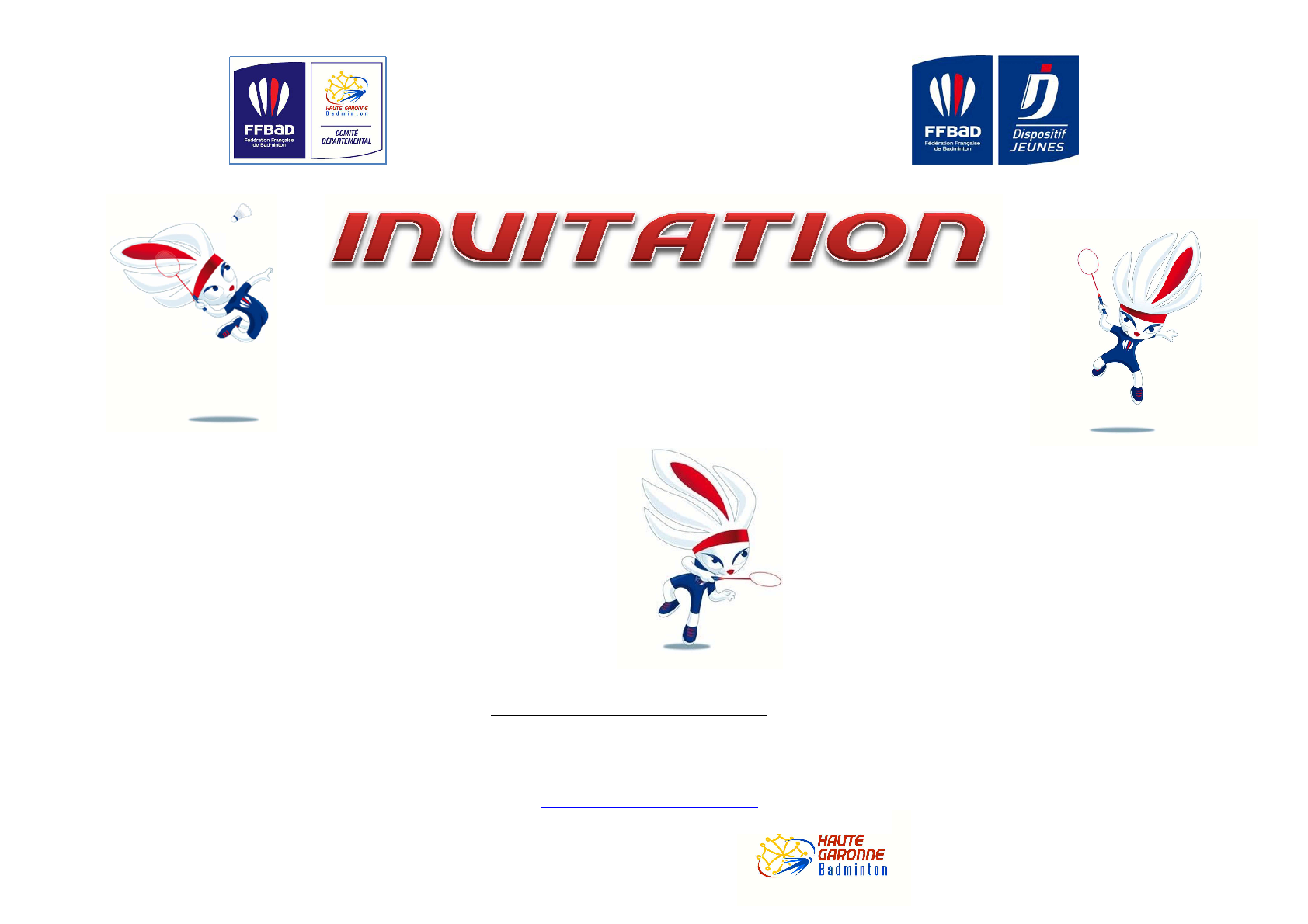 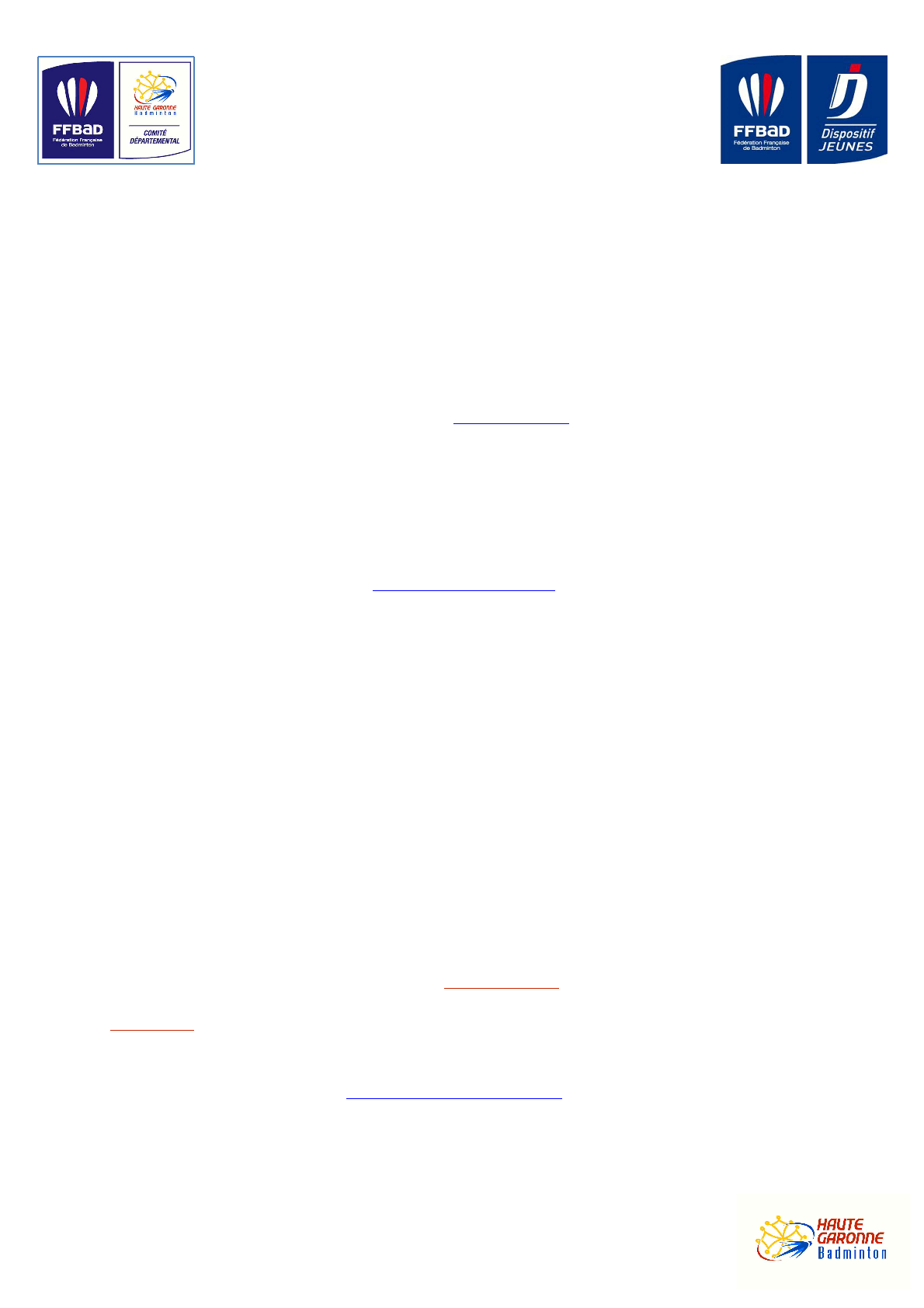 